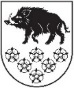 LATVIJAS REPUBLIKAKANDAVAS NOVADA DOMEDārza iela 6, Kandava, Kandavas novads, LV – 3120, Reģ. Nr.90000050886, Tālrunis 631 82028, fakss 631 82027, e-pasts: dome@kandava.lvKandavāAPSTIPRINĀTSKandavas novada domes sēdē2021.gada 21.jūnijā ( protokols Nr.8   6.§)Kandavas novada domes saistošie noteikumi Nr. 15„Grozījumi  Kandavas novada domes 2019. gada 29.augusta saistošajos noteikumos Nr. 13 „ Par materiālā atbalsta piešķiršanu Kandavas novadā”				Izdoti saskaņā ar likuma “Par pašvaldībām” 43.panta trešo daļu	Izdarīt Kandavas novada domes 2019. gada 29. augusta saistošajos noteikumos Nr. 13 „Par materiālā atbalsta piešķiršanu Kandavas novadā” (turpmāk – noteikumi), Kandavas Novada Vēstnesis, 2019, 10., 12. nr.; 2021, 4. nr.; šādus grozījumus:Izteikt noteikumu 3. punktu šādā redakcijā:“3. Tiesības saņemt noteikumos minētos pabalstus ir personai, kura savu dzīvesvietu deklarējusi Kandavas novada administratīvajā teritorijā, izņemot pabalstu aizgādnim.”.Svītrot noteikumu 5.5. apakšpunktu.Svītrot noteikumu VII. nodaļu.Kandavas novada domes priekšsēdētāja                                            Inga PriedePaskaidrojuma rakstsKandavas novada domes saistošo noteikumu Nr.15 „Grozījumi  Kandavas novada domes 2019. gada 29.augusta saistošajos noteikumos Nr. 13 „ Par materiālā atbalsta piešķiršanu Kandavas novadā” PROJEKTAM1. Projekta nepieciešamības pamatojums:Ministru kabineta 2009.gada 22.decembra noteikumu Nr.1643 “Kārtība, kādā piešķir un izmaksā pabalstu aizbildnībā esoša bērna uzturēšanai” 2.punkts nosaka, ka pabalstu aizbildnībā esoša bērna uzturēšanai apmērs ir: par bērnu līdz septiņu gadu vecuma sasniegšanai – 107,50 euro mēnesī un  par bērnu vecumā no septiņiem gadiem – 129,00 euro mēnesī. Ministru kabineta 2021.gada 20.aprīļa noteikumos Nr. 256 “Grozījums Ministru kabineta 2009. gada 22. decembra noteikumos Nr. 1643 “Kārtība, kādā piešķir un izmaksā pabalstu aizbildnībā esoša bērna uzturēšanai”” noteikts, ka  no 2021.gada 1.jūlija pabalstu aizbildnībā esoša bērna uzturēšanai apmērs par bērnu līdz septiņu gadu vecuma sasniegšanai būs 215,00 euro mēnesī un  par bērnu vecumā no septiņiem gadiem būs 258,00 euro mēnesī, līdz ar to šim mērķim paredzētos finanšu līdzekļus iespējams novirzīt, piemēram, mājokļa pabalsta nodrošināšanai trūcīgām un maznodrošinātām mājsaimniecībām, jo sniegtais atbalsts aizbildnībā esošiem bērniem tiek pielīdzināts atbalstam, kādu sniedz audžuģimenēs esošajiem bērniem.2. Projekta satura izklāsts:Saistošajos noteikumos tiek svītroti punkti, kas nosaka pabalstu aizbildņa ģimenē ievietotam bērnam.3. Informācija par plānoto projekta ietekmi uz pašvaldības budžetu:Saistošo noteikumu grozījumu īstenošanai nav nepieciešams veidot jaunas institūcijas vai darba vietas, vai paplašināt esošo institūciju kompetenci.Iztērētie finanšu līdzekļi 2021.gada 1. pusgadā:Pabalsts bērniem, kuri atrodas aizbildņa ģimenē – 7740,10  EUR4. Informācija par plānoto projekta ietekmi uz uzņēmējdarbības vidi pašvaldības teritorijā:Projekts nerada ietekmi uz uzņēmējdarbības vidi pašvaldības teritorijā5. Informācija par plānoto projekta ietekmi uz administratīvajām procedūrām:Saistošie noteikumi izskatīti Kandavas novada domes Sociālo lietu un veselības aizsardzības komitejā  un apstiprināti Kandavas novada domes sēdē.6. Konsultācijas ar privātpersonām:Konsultācijas ar privātpersonām, izstrādājot saistošos noteikumus, nav veiktas.Kandavas novada domes priekšsēdētāja                                      Inga Priede